Presseinformation»Lieblingsplätze Donau Passau-Wien« von Andreas M. Bräu und Andreas SchöpsMeßkirch, Februar 2020Von Dom zu Dom
Neuer Lieblingsplätze-Band porträtiert den Donauverlauf zwischen Passau und WienAuf rund 2.850 Kilometern schlängelt sich die Donau durch atemberaubende Landschaften und eine Vielzahl an Großstädten, verteilt auf zehn europäische Länder. Bereits der erste Abschnitt von Deutschland nach Österreich überzeugt durch seine vielfältige Natur, Kultur und Kulinarik. Die Autoren Andreas M. Bräu und Andreas Schöps nehmen diesen Flusslauf in ihrem neuen Reiseführer »Lieblingsplätze Donau Passau-Wien« genauer unter die Lupe. Ihre Entdeckungstour beginnt in Passau und folgt über Linz, Melk und Krems bis nach Wien. Dabei kommen sie an herrschaftlichen Stiften, Weinlauben, Schlössern, Burgen und Museen vorbei, die zum Verweilen einladen. Zwischen Veltinerseligkeit, Wachauer Spezialitäten und bayerischer Gemütlichkeit porträtieren sie ihre Lieblingsplätze, die von unterhaltsamen Texten und atmosphärischen Fotografien begleitet werden.Zum BuchDie Griechen fuhren sie hinauf, Kaiserin Sisi schipperte sie hinunter – seit jeher spielt die Donau als Handels- und Reiseroute eine zentrale Rolle in Europa. Heute ist der zweitgrößte Fluss des Kontinents geschätztes Naherholungsgebiet, sein Ufer eine der beliebtesten Rad- und Wanderstrecken. Folgen Sie mit dem Schiff, auf Rädern oder zu Fuß der alten Dame von Dom zu Dom, von Passau nach Wien über Linz, Grein, Melk und Krems. Erkunden Sie abseits des Stroms die einzigartige Natur, kulturelle Juwelen und Schmankerl der bayerisch-österreichischen Küche – unvergessliche Erlebnisse auf und am Wasser garantiert!Die AutorenAndreas M. Bräu arbeitet seit über fünfzehn Jahren als Publizist, freischaffender Schauspieler und Moderator. Er stammt aus Garmisch und lebt heute in seiner Heimatstadt sowie in München. Einen großen Teil seiner Zeit verbringt er mit Stift und Papier entlang der Donau. www.andreasmbraeu.deAndreas Schöps wurde in Passau geboren. Mit der Donau verbindet der Geograph und Pädagoge zahllose Erinnerungen in seiner Heimat ebenso wie im benachbarten Österreich. Schon als Kind radelte er begeistert den Fluss entlang. Heute genießt er bei Recherchereisen die einzigartige bayerisch-österreichische Natur und Kultur.Lieblingsplätze Donau Passau-WienAndreas M. Bräu und Andreas Schöps192 SeitenEUR 18,00 [D] / EUR 18,50 [A]ISBN 978-3-8392-2615-5Erscheinungstermin: 12. Februar 2020Kontaktadresse: 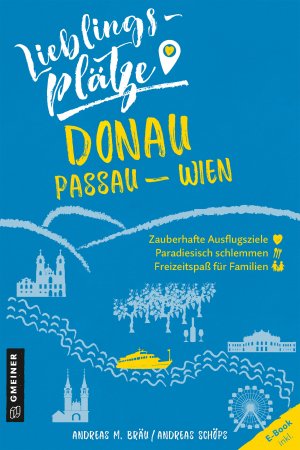 Gmeiner-Verlag GmbH Petra WendlerIm Ehnried 588605 MeßkirchTelefon: 07575/2095-153Fax: 07575/2095-29petra.wendler@gmeiner-verlag.dewww.gmeiner-verlag.de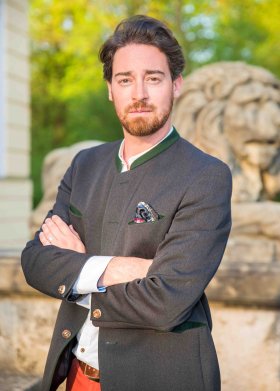 Anforderung von Rezensionsexemplaren:Andreas M. Bräu und Andreas Schöps »Lieblingsplätze Donau Passau-Wien«, ISBN 978-3-8392-2615-5Absender:RedaktionAnsprechpartnerStraße									          © Schlierf AndreasLand-PLZ Ort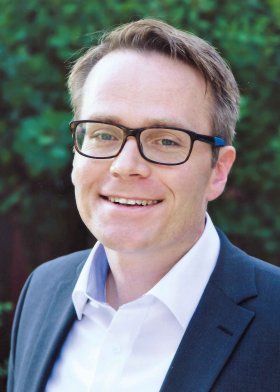 Telefon / TelefaxE-Mail									         © Fotostudio Kaps, Passau